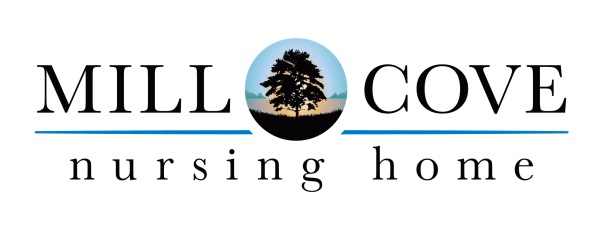 Volunteer ApplicationName: ________________________________________________________________________Mailing Address: 											 City/Province/Postal Code: 										Home Telephone: 				 Cell: 				 Email: 						 How did you hear about our Volunteer Program? 							Special interests, clubs, hobbies, skills, languages: 																				______________________________________________________________________________Work or Volunteer Experience: 																								__________________________________________________________________Indicate your availability:Volunteer Signature: 							 Date: 				Applicants will be required to have a criminal background check and vulnerable persons check completed before volunteering in the nursing home. Email: Reception@millcovenh.com MondayTuesdayWednesdayThursdayFridaySaturdaySundayAMPMEvening